ГАННІВСЬКА ЗАГАЛЬНООСВІТНЯ ШКОЛА І-ІІІ СТУПЕНІВПЕТРІВСЬКОЇ СЕЛИЩНОЇ РАДИ ОЛЕКСАНДРІЙСЬКОГО РАЙОНУКІРОВОГРАДСЬКОЇ ОБЛАСТІНАКАЗ3 березня  2021 року                                                                                                           №  37с. ГаннівкаПро заміну уроків            у Володимирівській ЗШ І-ІІ ступенів,             філії Ганнівської ЗШ І-ІІІ ступеніву лютому 2021  року      У зв`язку із перебуванням на курсовій перепідготовці ГИРИК В.І. з 01 по 05 лютого 2021 року; перебуванням на лікарняному ЧЕЧІ М.О. з 02 по 12 лютого 2021 року; перебуванням на курсовій перепідготовці ПОГОРЄЛА Т.М. з 08 по 19 лютого 2021 року; перебуванням на лікарняному ПІЦИК М.С. з 15 по 28 лютого 2021 року  НАКАЗУЮ:1.  Здійснити заміну уроків:  - годин у 4 класі  - фізики у 7-9 класах  - алгебри у 8 класі  - геометрії у 8 класі  - англійської мови у 2-9 класах2. Відповідальному за ведення табеля обліку робочого часу ПОГОРЄЛІЙ Т.М. внести відповідні зміни у навантаження педагогічних  працівників: ГОЛОЩУК А.М., ІЩЕНКО М.С., КРАЩЕНКО О.В., ЛІСАЙЧУК Н.С., ПІЦИК М.С., ГИРИК В.І., КОЛОМІЄЦЬ О.М., ШКУРАТЬКО С.А., ХОМИЧ Л.М., ЛЯХОВИЧ І.Б., МІЩЕНКО М.І., ЧЕЧА М.О., РЯБОШАПЦІ Ю.В.3. Бухгалтерії оплатити: ГОЛОЩУК Антоніні Миколаївні, вчителю християнської етики, за фактично проведені 4 години літературного читання; 4 години математики; 3 години української мови; 1 годину природознавства; 1 годину образотворчого мистецтва; 1 годину основ здоров’я; 1 годину Я у світі; 1 годину трудового навчання у 4 класі  всього: 16 годин;ІЩЕНКО Миколі Сергійовичу, вчителю фізичної культури, за фактично проведені 3 години фізичної культури  у 4 класі всього: 3години;КРАЩЕНКО Олені Валентинівні, вчителю початкових класів, за фактично проведені 1 годину природознавства у 4 класі та 3 години англійської мови у 2 класі всього: 4 години;ЛІСАЙЧУК Наталії Сергіївні, вчителю математики, за фактично проведені 11 годин фізики у 7-9 класах, 3 години алгебри та 3 години геометрії у 8 класі всього: 17 годин;ПІЦИК Мар’яні Сергіївні, вчителю англійської мови, за фактично проведені 5 годин англійської мови у 2, 4 класах всього: 5 годин;КОЛОМІЄЦЬ Ользі Миколаївні, вчителю початкових класів, за фактично проведені 6 годин англійської мови у 3 класі всього: 6 годин;ГИРИК Валентині Іванівні, вчителю початкових класів, за фактично проведені 2 години англійської мови у 4 класі всього: 2 години;ХОМИЧ Людмилі Миколаївні, вчителю біології, за фактично проведені  2 години англійської мови у 5 класі всього: 2 години;ЛЯХОВИЧ Ірині Богданівні, вчителю географії, за фактично проведені 2 години англійської мови у 8 класі всього: 2 години;МІЩЕНКО Марині Іванівні, завідувачу, за фактично проведену 1 годину англійської мови у 6 класі всього: 1 година;РЯБОШАПЦІ Юлії Вікторівні, вчителю української мови та літератури, за фактично проведену 1 годину англійської мови у 6 класі всього: 1 година;ЧЕЧІ Марині Олександрівні, вчителю фізики, за фактично проведену 1 годину англійської мови у 9 класі всього 1 година;ШКУРАТЬКО Світлані Анатоліївні, педагогу-організатору, за фактично проведені 23 години англійської мови у 5-9 класах всього: 23 години.4. Контроль за виконанням даного наказу залишаю за собою.Директор школи                                                                                        О.Канівець   З наказом ознайомленіТ.ПогорєлаА.Голощук М.ІщенкоО.КращенкоВ.ГирикО.КоломієцьН.ЛісайчукМ.ПіцикЛ.ХомичІ.ЛяховичМ.МіщенкоЮ.РябошапкаМ.Чеча С.Шкуратько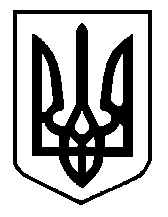 